PROGRAMA DE CURSOPROBABILIDADESA. Antecedentes generales del curso:B. Propósito del curso:C. Resultados de aprendizaje:D. Unidades temáticas:E. Estrategias de enseñanza - aprendizaje:F. Estrategias de evaluación:G. Recursos bibliográficos:H. Datos generales sobre elaboración y vigencia del programa de curso: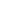 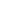 DepartamentoIngeniería Industrial (DII)Ingeniería Industrial (DII)Ingeniería Industrial (DII)Ingeniería Industrial (DII)Ingeniería Industrial (DII)Ingeniería Industrial (DII)Ingeniería Industrial (DII)Ingeniería Industrial (DII)Ingeniería Industrial (DII)Ingeniería Industrial (DII)Nombre del curso ProbabilidadesProbabilidadesCódigoCódigoIN3141IN3141CréditosCréditos66Nombre del curso en inglésProbabilityProbabilityProbabilityProbabilityProbabilityProbabilityProbabilityProbabilityProbabilityProbabilityHoras semanalesDocencia33AuxiliaresAuxiliares1,51,5Trabajo personalTrabajo personal5,5Carácter del cursoObligatorioXXXXElectivoElectivoRequisitos MA2001: Cálculo en Varias VariablesMA2001: Cálculo en Varias VariablesMA2001: Cálculo en Varias VariablesMA2001: Cálculo en Varias VariablesMA2001: Cálculo en Varias VariablesMA2001: Cálculo en Varias VariablesMA2001: Cálculo en Varias VariablesMA2001: Cálculo en Varias VariablesMA2001: Cálculo en Varias VariablesMA2001: Cálculo en Varias VariablesEl propósito del curso de probabilidades es que los y las estudiantes comprendan y utilicen los diferentes conceptos básicos de la teoría de probailidades tales como, axiomas fundamentales, métodos de conteo, distribuciones, teoremas límites, entre otros; y así también el identificar y aplicar dichos conceptos en contextos reales tanto de la vida real como en las diversas aplicaciones de la ingeniería. En consecuencia, el curso posee una línea tanto desde el aspecto teórico como aplicado.El curso de probabilidades está inserto dentro del primer semestre del tercer año de la carrera, o bien el equivalente al primer semestre de ingeniería industrial. Los conceptos y habilidades a desarrollar se encuentran presentes en numeros cursos posteriores de la carrera. Ejemplos de lo anterior son los siguientes cursos de la especialidad de Ingeniería Civil Industrial: Decisiones bajo Incertidumbre, Teoría de Juegos y Estrategia, Estadística, Análisis de Datos e Inferencia Causal, Gestión de Operaciones, Marketing, y Finanzas, Ingeniería de la información, entre otros.El curso tributa a las siguientes competencias específicas (CE) y genéricas (CG):CE1: Identificar, analizar y diagnosticar los diferentes elementos de los problemas complejos que surgen en las organizaciones, y que son claves para resolverlos.CE3: Modelar, simular y evaluar problemas de gestión, para encontrar soluciones óptimas, a necesidades de la ingeniería industrial.CG1: Comunicación académica y profesionalComunicar en español de forma estratégica, clara y eficaz, tanto en modalidad oral como escrita, puntos de vista, propuestas de proyectos y resultados de investigación fundamentados, en situaciones de comunicación compleja, en ambientes sociales, académicos y profesionales.Competencias específicas Resultados de aprendizajeCE1, CE3RA1: Aplica conceptos y propiedades de la teoría de probabilidades para el análisis y resolución de problemas reales en áreas de operaciones, marketing, finanzas, entre otros. CE3RA2: Resuelve problemas de probabilidades, usando modelos, herramientas numéricas, la base teórica axiomática y propiedades para proponer soluciones en diferentes ámbitos o áreas de aplicación. Competencias genéricasResultados de aprendizajeCG1RA3: Argumenta, a partir de discusiones entre pares y equipo docente, sobre propuestas para modelar fenómenos del mundo real mediante modelos probabilísticos según el tipo de problema a resolver, respaldando su argumentación en aspectos teóricos disciplinares.NúmeroRA al que tributaNombre de la unidadDuración en semanas1RA2Fundamentos de Probabilidad y Conteo1 semanaContenidosContenidosIndicador de logroIndicador de logroIntroducción a los fundamentos de probabilidad y conteo.Sets, Espacio muestral, función de probabilidadAxiomas fundamentales de la teoría de probabilidad, Propiedades.Introducción a los fundamentos de probabilidad y conteo.Sets, Espacio muestral, función de probabilidadAxiomas fundamentales de la teoría de probabilidad, Propiedades.El/la estudiante:Identifica axiomas dentro de la teoría de probabilidades y sus aplicaciones a fenómenos de estudio atingentes.Determina los fundamentos básicos sobre los cuales se basa la teoría de probabilidades.Reconoce las propiedades que se desprenden de los fundamentos básicos de probabilidad y conteo.El/la estudiante:Identifica axiomas dentro de la teoría de probabilidades y sus aplicaciones a fenómenos de estudio atingentes.Determina los fundamentos básicos sobre los cuales se basa la teoría de probabilidades.Reconoce las propiedades que se desprenden de los fundamentos básicos de probabilidad y conteo.Bibliografía de la unidadBibliografía de la unidad[1] Capítulos 1.1, 1.2[2] Capítulos 2.1 a 2.4[3] Capítulos 1.1 a 1.3[1] Capítulos 1.1, 1.2[2] Capítulos 2.1 a 2.4[3] Capítulos 1.1 a 1.3NúmeroRA al que tributaNombre de la unidadDuración en semanas2RA1, RA2, RA3Independencia y Probabilidad Condicional1 semanaContenidosContenidosIndicador de logroIndicador de logroNoción y definición de probabilidad condicional.Teorema de Probabilidades Totales.Regla de Bayes.Definición de Independencia.Noción y definición de probabilidad condicional.Teorema de Probabilidades Totales.Regla de Bayes.Definición de Independencia.El/la estudiante:Identifica y aplica conceptos de probabilidad condicional, independencia en la resolución de problemas que se le plantean.Usa los teoremas de probabilidades totales y Bayes para el cálculo de probabilidades en diferentes contextos de aplicabilidad de la ingeniería industrial.Justifica los resultados de la modelación de fenómenos, utilizando argumentos claros y concisos sobre las decisiones tomadas.El/la estudiante:Identifica y aplica conceptos de probabilidad condicional, independencia en la resolución de problemas que se le plantean.Usa los teoremas de probabilidades totales y Bayes para el cálculo de probabilidades en diferentes contextos de aplicabilidad de la ingeniería industrial.Justifica los resultados de la modelación de fenómenos, utilizando argumentos claros y concisos sobre las decisiones tomadas.Bibliografía de la unidadBibliografía de la unidad[1] Capítulos 1.3, 1.4, y 1.5[2] Capítulo 3[3] Capítulo 3[1] Capítulos 1.3, 1.4, y 1.5[2] Capítulo 3[3] Capítulo 3NúmeroRA al que tributaNombre de la unidadDuración en semanas3RA1, RA2, RA3Conteo y combinatoria1 semanaContenidosContenidosIndicador de logroIndicador de logroPrincipios de conteo.Conceptos de permutaciones, combinaciones, y particionesPrincipios de conteo.Conceptos de permutaciones, combinaciones, y particionesEl/la estudiante:Aplica la teoría de conteo, utilizando los conceptos de permutaciones, combinaciones y particiones.Utiliza las herramientas de conteo a usar en diferentes aplicaciones e interrogantes de interés asociados a ejemplos reales.Argumenta sobre propuestas para modelar fenómenos de la vida real, sustentando sus argumentos en conceptos teórico-disciplinar de conteo y combinatoria.El/la estudiante:Aplica la teoría de conteo, utilizando los conceptos de permutaciones, combinaciones y particiones.Utiliza las herramientas de conteo a usar en diferentes aplicaciones e interrogantes de interés asociados a ejemplos reales.Argumenta sobre propuestas para modelar fenómenos de la vida real, sustentando sus argumentos en conceptos teórico-disciplinar de conteo y combinatoria.Bibliografía de la unidadBibliografía de la unidad[1] Capítulos 1.6.[2] Capítulos 1.1 a 1.5[1] Capítulos 1.6.[2] Capítulos 1.1 a 1.5NúmeroRA al que tributaNombre de la unidadDuración en semanas4RA1, RA2, RA3Variables Aleatorias Discretas2 semanasContenidosContenidosIndicador de logroIndicador de logroDefinición de variable aleatoria discreta.Valor esperado.Varianza.Familias de distribuciones discretas: Bernoulli, Binomial, Poisson, Hipergeométrica y Binomial negativa.Definición de variable aleatoria discreta.Valor esperado.Varianza.Familias de distribuciones discretas: Bernoulli, Binomial, Poisson, Hipergeométrica y Binomial negativa.El/la estudiante:Aplica el concepto de variable aleatoria discreta y a situaciones concretas.Describe los conceptos de valor esperado y varianza.Calcula el valor esperado y varianza para problemas de variables aleatorias discretas.Utiliza modelos clásicos discretos, considerando su dominio de aplicación.Justifica los resultados de la modelación de variables aleatorias discretas, elaborando argumentos claros, en base a conceptos teóricos.El/la estudiante:Aplica el concepto de variable aleatoria discreta y a situaciones concretas.Describe los conceptos de valor esperado y varianza.Calcula el valor esperado y varianza para problemas de variables aleatorias discretas.Utiliza modelos clásicos discretos, considerando su dominio de aplicación.Justifica los resultados de la modelación de variables aleatorias discretas, elaborando argumentos claros, en base a conceptos teóricos.Bibliografía de la unidadBibliografía de la unidad[1] Capítulos 2.1 a 2.4[2] Capítulos 4.1 a 4.8 [1] Capítulos 2.1 a 2.4[2] Capítulos 4.1 a 4.8 NúmeroRA al que tributaNombre de la unidadDuración en semanas5RA1, RA2Variables Aleatorias Continuas2 semanasContenidosContenidosIndicador de logroIndicador de logroDefinición de variable aleatoria continua.Densidad y distribución acumulada.Valor esperado y varianza de una v.a. continua.Familias de distribuciones continuas: Uniforme, Exponencial, Normal, Gamma, BetaDefinición de variable aleatoria continua.Densidad y distribución acumulada.Valor esperado y varianza de una v.a. continua.Familias de distribuciones continuas: Uniforme, Exponencial, Normal, Gamma, BetaEl/la estudiante:Aplica el concepto de variable aleatoria continua a ejemplos concretosCalcula probabilidades y valores esperados usando funciones de densidad y distribuciónUtiliza modelos clásicos continuos, considerando su dominio de aplicación.Selecciona el tipo de modelo a utilizar para la resolución de problemas de variables aleatorias continuas.El/la estudiante:Aplica el concepto de variable aleatoria continua a ejemplos concretosCalcula probabilidades y valores esperados usando funciones de densidad y distribuciónUtiliza modelos clásicos continuos, considerando su dominio de aplicación.Selecciona el tipo de modelo a utilizar para la resolución de problemas de variables aleatorias continuas.Bibliografía de la unidadBibliografía de la unidad[1] Capítulos 3.1 a 3.3[2] Capítulos 5.1 a 5.6 [1] Capítulos 3.1 a 3.3[2] Capítulos 5.1 a 5.6 NúmeroRA al que tributaNombre de la unidadDuración en semanas6RA1, RA2, RA3Distribuciones Multivariada2 semanasContenidosContenidosIndicador de logroIndicador de logroVectores aleatorios.Distribución y densidad conjunta, densidad marginal y condicional.Independencia de variables aleatorias.Covarianza y correlación.Cambio de variables.Normal multivariada y multinomial.Vectores aleatorios.Distribución y densidad conjunta, densidad marginal y condicional.Independencia de variables aleatorias.Covarianza y correlación.Cambio de variables.Normal multivariada y multinomial.El/la estudiante:Identifica y describe conceptos propios del vector aleatorio, considerando su función para el análisis de distribuciones.Usa la densidad conjunta, marginal y condicional para calcular probabilidadesEntiende qué significa la independencia de variables aleatoriasAplica los conceptos de covarianza y correlación y puede calcularlos en problemas realesUtiliza conceptos de las distribuciones multivariadas clásicas para modelar fenómenos reales.Construye argumentos, claros y precisos, sobre el tipo de modelo utilizado para la resolución de problemas de distribuciones multivariadas, los que expone en forma oral o escrita según corresponda.El/la estudiante:Identifica y describe conceptos propios del vector aleatorio, considerando su función para el análisis de distribuciones.Usa la densidad conjunta, marginal y condicional para calcular probabilidadesEntiende qué significa la independencia de variables aleatoriasAplica los conceptos de covarianza y correlación y puede calcularlos en problemas realesUtiliza conceptos de las distribuciones multivariadas clásicas para modelar fenómenos reales.Construye argumentos, claros y precisos, sobre el tipo de modelo utilizado para la resolución de problemas de distribuciones multivariadas, los que expone en forma oral o escrita según corresponda.Bibliografía de la unidadBibliografía de la unidad[1] Capítulos 2.5, 2.6, 2.7, 3.5[2] Capítulos 6.1, 6.2, 6.5, 6.7[1] Capítulos 2.5, 2.6, 2.7, 3.5[2] Capítulos 6.1, 6.2, 6.5, 6.7NúmeroRA al que tributaNombre de la unidadDuración en semanas7RA1, RA2Otros tópicos de variables aleatorias (VA)1 semanaContenidosContenidosIndicador de logroIndicador de logroMomentos de una distribución.Función generadora de momentos.Propiedades de la función generadora de momentos.Transformada de una variable aleatoria (VA).Suma de variables i.i.d. y convolución.Momentos de una distribución.Función generadora de momentos.Propiedades de la función generadora de momentos.Transformada de una variable aleatoria (VA).Suma de variables i.i.d. y convolución.El/la estudiante:Calcula la función generadora de momentos en casos simples que se le presentan.Determina la importancia de usar la función generadora de momento para caracterizar una distribución.Usa la convolución para calcular la distribución de una suma de variables i.i.d.El/la estudiante:Calcula la función generadora de momentos en casos simples que se le presentan.Determina la importancia de usar la función generadora de momento para caracterizar una distribución.Usa la convolución para calcular la distribución de una suma de variables i.i.d.Bibliografía de la unidadBibliografía de la unidad[1] Capítulo 4.1, 4.2[2] Capítulo 7.7, 6.3[1] Capítulo 4.1, 4.2[2] Capítulo 7.7, 6.3NúmeroRA al que tributaNombre de la unidadDuración en semanas8RA1, RA2Esperanza Condicional1 semanaContenidosContenidosIndicador de logroIndicador de logroDefinición de esperanza condicional.Propiedades de la esperanza condicional.Definición de esperanza condicional.Propiedades de la esperanza condicional.El/la estudiante:Resuelve problemas de probabilidades, utilizando el concepto de esperanza condicional.Usa las propiedades de la esperanza condicional, en problemas prácticos que se le presentan.El/la estudiante:Resuelve problemas de probabilidades, utilizando el concepto de esperanza condicional.Usa las propiedades de la esperanza condicional, en problemas prácticos que se le presentan.Bibliografía de la unidadBibliografía de la unidad[1] Capítulo 4.3 [2] Capítulos 7.5 y 7.6[1] Capítulo 4.3 [2] Capítulos 7.5 y 7.6NúmeroRA al que tributaNombre de la unidadDuración en semanas9RA1, RA2, RA3Teoremas Límite1 semanaContenidosContenidosIndicador de logroIndicador de logroDesigualdades de Markov y Chebyshev.Tipos de convergencia.Ley de los grandes números.Teorema central del límite.Desigualdades de Markov y Chebyshev.Tipos de convergencia.Ley de los grandes números.Teorema central del límite.El/la estudiante:Identifica y aplica distintos tipos de convergencia a ejemplos que se le plantean.Utiliza conceptos de la ley de los grandes números para resolver problemas que se le presentan.Utiliza el teorema central del límite para aproximar la suma de variables aleatorias.Argumenta sobre la aplicación de teoremas límite en aplicaciones del mundo real, respaldando su argumentación aspectos teóricos de teoremas de límite.El/la estudiante:Identifica y aplica distintos tipos de convergencia a ejemplos que se le plantean.Utiliza conceptos de la ley de los grandes números para resolver problemas que se le presentan.Utiliza el teorema central del límite para aproximar la suma de variables aleatorias.Argumenta sobre la aplicación de teoremas límite en aplicaciones del mundo real, respaldando su argumentación aspectos teóricos de teoremas de límite.Bibliografía de la unidadBibliografía de la unidad[1] Capítulos 7.1 a 7.5[2] Capítulos 8.1 a 8.4[1] Capítulos 7.1 a 7.5[2] Capítulos 8.1 a 8.4La metodología de enseñanza y aprendizaje para este curso considera:Clases expositivas: Se motiva inicialmente el tema a tratar con una aplicación de la vida real, generalmente del ámbito de la ingeniería. Luego se introduce el concepto de probabilidades a analizar, destacando su importancia para responder cierto tipo de interrogantes. Se sigue entonces con el desarrollo del concepto en cuestión, indicando su definición, propiedades, características, aplicaciones, como así también la forma de computar los elementos relacionados al tema.Resolución de problemas: los y las estudiantes resuelven diversos problemas relacionados con las aplicaciones de conceptos, propiedades y características relacionadas con temas de probabilidades.Análisis de casos: Se espera que los alumnos/as estudien un caso de estudio previo a la clase, para luego aportar en la discusión y resolución de este en la clase.Se espera una participación activa de los alumnos durante la clase y, por lo mismo, se recomienda fuertemente un estudio clase a clase de los conceptos.Al inicio de cada semestre, el cuerpo académico informará sobre la cantidad y tipo de evaluaciones, así como las ponderaciones correspondientes. Además, una parte de la evaluación, ya sea de un Control o el Examen, será de manera oral en donde se evaluará el manejo de los conceptos vistos en el curso. Esta evaluación se ponderará a la nota del control o examen, dependiendo de la elección de el/la alumno/a. Para esta propuesta de curso se considera: Bibliografía obligatoria:Bertsekas, Tsitsiklis (2000). Introduction to Probability. 2da Edición.Ross, Sheldon (2010). A first course in probability. 8va edición.Bibliografía complementaria:Hossein Pishro-Nik (2014). Introduction to Probability Statistics and Random ProcessesVigencia desde:Otoño, 2021Elaborado por:Charles Thraves y Andrés CristiValidado por:Revisado por: